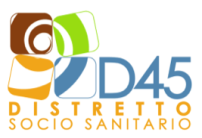 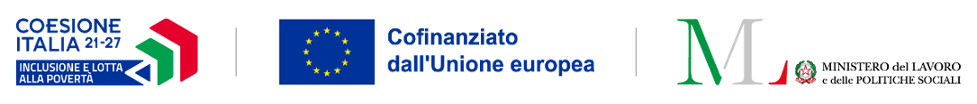 ALLEGATO B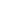 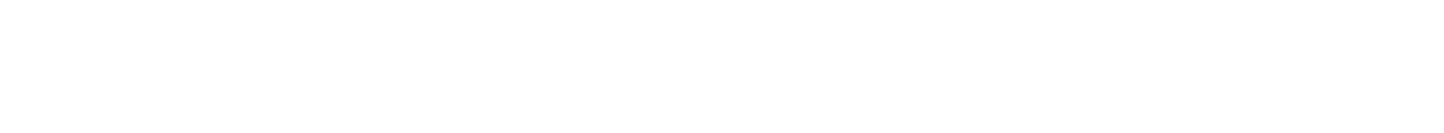 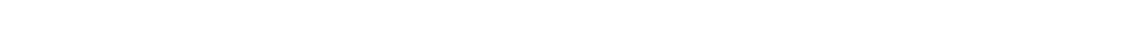 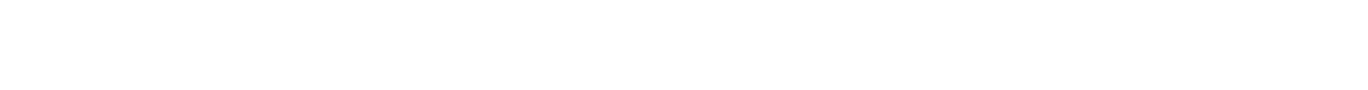 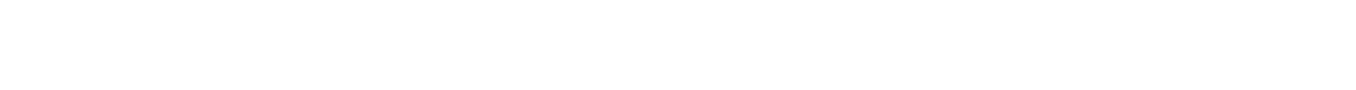 OGGETTO: ACQUISIZIONE DI MANIFESTAZIONI DI INTERESSE FINALIZZATE ALLA PARTECIPAZIONE DEL DISTRETTO SOCIO SANITARIO 45 ALL’AVVISO “DESTEENAZIONE - DESIDERI IN AZIONE” FINANZIATO A VALERE SUL FONDO SOCIALE EUROPEO PLUS (FSE+) E FONDO EUROPEO PER LO SVILUPPO REGIONALE (FESR) DEL MINISTERO DEL LAVORO E DELLE POLITICHE SOCIALI .IDEA PROGETTUALEDell’Ente del terzo settore ___________________________________________________ in collaborazione con ……………………………………..Analisi del contesto di riferimento Indicare:(a) le principali problematiche fornendo anche dati statistici disponibili (si invita a segnalare se ci sono particolari fenomeni che caratterizzano la situazione di preadolescenza e adolescenza nel territorio dell’ATS, ad esempio dipendenze da sostanze o gioco, povertà educativa, violenza tra pari, dispersione scolastica, criminalità minorile, presenza di minoranze, ecc.); (b) i punti di forza della realtà locale, esempio presenza di esperienze strutturate di servizi per adolescenti, presenza di esperienza di partecipazione degli adolescenti e preadolescenti, strumenti di programmazione sociale con la previsione di linee coerenti con le presenti attività ecc; (c) la presenza di servizi presenti sul territorio per i preadolescenti e adolescenti e le loro famiglie, che svolgano attività analoghe a quelle promosse dal bando, si prega di specificare le caratteristiche e finalità del servizio e quale forma di sinergia s’intenda promuovere rispetto alla nuova progettualità; (d) le esperienze e progettualità recenti in essere evidenziando quelle che vedono la partecipazione dei beneficiari nella progettazione delle attività; (e) la presenza di reti o collaborazioni con altri attori del territorio.(max 3.000 caratteri spazi esclusi)Linea 2 - “Aggregazione e accompagnamento socio educativo ed educativa di strada”Descrivere, in relazione alle diverse fasce di età dei destinatari, con riferimento alle tipologie di interventi previsti e alle linee progettuali allegate al bando “Desteenazione – desideri in azione” del Ministero del lavoro e delle Politiche Sociali, quali approcci metodologici e modalità saranno promossi per l’attuazione degli interventi:	
a) attività aggregative e socio educative;	
b) attività di educativa di strada;	
c) facilitazione famiglie e comunità;	
d) patti educativi di comunità-Get up.	
Indicare inoltre se ci sono esperienze pregresse che possono ispirare le attività che si intendono realizzare, quali elementi di criticità si rilevano e come si intende risolverli. Indicare, infine, quali attività si prevedono di realizzare per garantire una costante promozione delle attività del centro (es. eventi informativi pubblici)(max 3.000 caratteri spazi esclusi)Linea 3 - “Azioni educative per la prevenzione dell’abbandono scolastico” 
Con riferimento alle tipologie di interventi e alle linee progettuali allegate al bando “Desteenazione – desideri in azione” del Ministero del lavoro e delle Politiche Sociali, illustrare quali approcci metodologici e modalità saranno promossi in relazione all’attuazione della presente linea. Si prega di illustrare anche le attività di collaborazione con docenti delle scuole, dei centri di formazione professionale e dei Centri per l’istruzione degli Adulti:	
a) Accompagnamento formazione – lavoro	
b) Formazione mestieri	
Indicare inoltre se ci sono esperienze pregresse che possono ispirare le attività che si intendono realizzare, quali elementi di criticità si rilevano e come si intende risolverli.(max 3.000 caratteri spazi esclusi)Linea 4 - “Accompagnamento e supporto alle figure genitoriali” 
Con riferimento alle tipologie di interventi e alle linee progettuali allegate al bando “Desteenazione – desideri in azione” del Ministero del lavoro e delle Politiche Sociali, indicare quali approcci metodologici e modalità saranno promossi con riferimento a:	
a) accoglienza genitori;	
b) dialogo e sostegno dei genitori in attività individuali;	
c) dialogo e sostegno dei genitori in attività di gruppo. 	
Indicare inoltre se ci sono esperienze pregresse che possono ispirare le attività che si intendono realizzare, quali elementi di criticità si rilevano e come si intende risolverli.(min 3000 max 10.000 caratteri spazi esclusi)Linea 5 - “Accompagnamento psicologico ragazzi e promozione dell’intelligenza emotiva” 
Con riferimento alle tipologie di interventi e alle linee progettuali allegate al bando “Desteenazione – desideri in azione” del Ministero del lavoro e delle Politiche Sociali, indicare quali approcci metodologici e modalità saranno promossi con riferimento a:	
a) attività di consulenza individuale ai ragazzi e alle ragazze;	
b) attività di gruppo e laboratoriali sull’intelligenza emotiva e lo sviluppo di competenze	 affettive e relazionali;	
c) attività di raccordo con i servizi sociosanitari;	
d) attività di consulenza e supervisione all’èquipe socio educativa.	
Indicare inoltre se ci sono esperienze pregresse che possono ispirare le attività che si intendono realizzare, quali elementi di criticità si rilevano e come si intende risolverli.(max 3000 caratteri spazi esclusi)Linea 6 - “Tirocini di inclusione”Con riferimento alle tipologie di interventi e alle linee progettuali allegate al bando “Desteenazione – desideri in azione” del Ministero del lavoro e delle Politiche Sociali, indicare quali approcci metodologici e modalità saranno promossi con riferimento a:	
a) organizzazione e tutoraggio;	
b) n. di tirocini che si intende attivare, n. di mesi del tirocinio ed indennità di tirocinio anche con particolare riferimento alle previsioni della normativa regionale.	
Indicare inoltre se ci sono esperienze pregresse che possono ispirare le attività che si intendono realizzare, quali elementi di criticità si rilevano e come si intende risolverli.(max 2000 caratteri spazi esclusi)Firma del legale rappresentante____________________